首都经济贸易大学财政税务学院2022年硕士研究生招生复试录取实施细则为确保2022年硕士研究生招生复试录取工作公平、公正、公开，根据《首都经济贸易大学2022年硕士研究生复试录取工作方案》制定本实施细则。一、复试办法及程序（一）考生考前准备1.资格审查考生需于3月23日前将复试考生承诺书（手签字）、居民身份证、学历学位证书（非应届生）、学生证（应届生）、本科成绩单、政审表、荣誉证书（非必交）、科研成果（非必交）复印件等材料发至学院邮箱：yzcshxy@cueb.edu.cn，（邮件统一命名为“报考专业+姓名+考生编号+资格审查”）注：因疫情等原因无法取得学校盖章的材料，可延后提交，最迟不得晚于6月1日。但手签字的考生承诺书是一定要在3月23日24:00前发到指定邮箱，不方便打印的，可以手抄一份并签字。2. 参加考试系统培训和考前模拟演练所有考生均须参加考试系统培训和考前模拟演练。财政税务学院远程网络复试模拟演练时间为2022年3月25日上午9点起，考生应按《首都经济贸易大学研究生远程网络复试系统操作手册（考生版）》（https://yjs.cueb.edu.cn/zsks/zsdt/131779.htm）做好准备并参加考前模拟演练。考生参加模拟演练须使用“双机位”， 建议考生尽可能使用电脑（笔记本电脑或台式机电脑+外置摄像、麦克风设备）作为“第一机位”复试设备，使用智能手机作为“第二机位”复试场地监控设备。详细要求参见《2022年硕士研究生复试考生行为规范》（https://yjs.cueb.edu.cn/zsks/zsdt/131778.htm）和《研究生远程网络复试系统操作手册（考生版）》（https://yjs.cueb.edu.cn/zsks/zsdt/131779.htm）。考生可根据个人情况适当准备备用设备。4.缴纳复试费考生须于3月24日前通过扫描二维码（见下）缴纳复试费，复试费100元/人。请考生务必在“添加附言”处注明“考生编号（10038开头的15位考生编号）+姓名”。学校为全体考生开具正式收费票据，入学报到后可到学校财务处领取。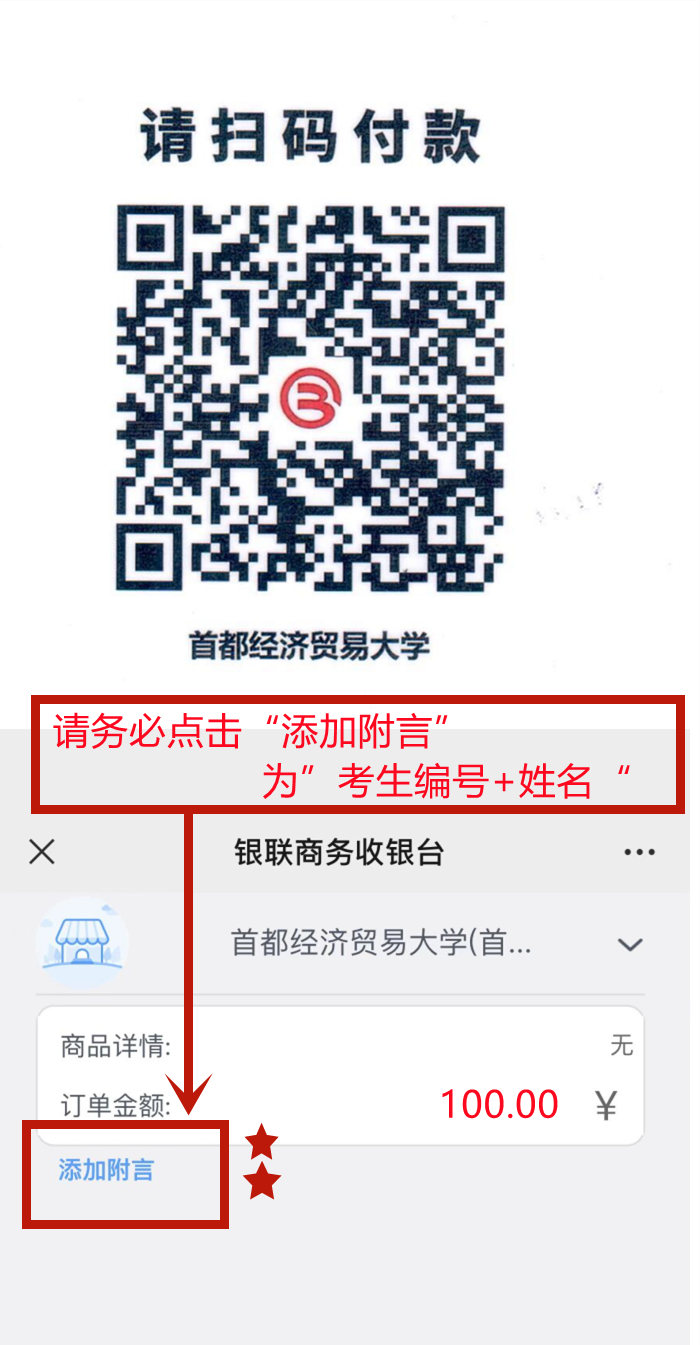 （二）复试总体安排1.财政税务学院各专业复试时间安排如下。财政学：2022年3月26日 上午8:00资产评估专硕：2022年3月26日 上午8:00税务专硕：2022年3月27日 上午8:00*同等学力加试考试时间：2022年3月26日 下午2:00-5:00注：具体分组安排将于考试前通过钉钉群另行通知。2.复试比例生源充足的专业，我院采取差额复试，比例不低于120%。3.成绩评定原则复试成绩按百分制，其中外国语听力和口语20分，专业素质与能力60分，综合素养20分。4.复试考核方式复试以面试形式进行。每名考生的面试时间为20分钟。面试内容包括：外国语听力和口语测试；专业素质与能力测试；综合素养考核三个部分。（1）外国语听力和口语测试：以题库提问方式进行。（2）专业素质和能力考核：每名考生随机抽取1套试卷作答，试卷实行2+2模式，即包括2道基础知识题和2道开放性能力测试题。考生回答后，该套试卷即作废，不重复使用。（3）综合素养考核：结合考生提交的材料对学习经历、本科专业、学习成绩、本科论文、报考志向等内容进行评定；面试专家通过提问对考生人文素养、举止、表达、礼仪等方面进行考察；利用《国家教育考试考生诚信档案》对考生诚信进行评判。（三）复试具体流程1.资格审查复查复试全程，考生不得佩戴口罩、墨镜等任何脸部遮挡物品。复试开始前，考生需展示本人身份证、准考证，工作人员需再次确认考生身份。经过人、证识别后方可进入“考场”。考生复试过程由学院和复试小组全程录音录像，入学后进行复查，如发现有替考、抄袭、代答等违规违纪行为的，将取消学籍。2.考生需提前调试好设备和网络，并确保在复试过程中设备和网络能够正常使用。复试时须使用“双机位”，尽可能使用电脑（笔记本电脑或台式机电脑+外置摄像、麦克风设备）作为“第一机位”复试设备，使用智能手机作为“第二机位”复试场地监控设备，考生可根据个人情况适当准备备用设备。3.考生进入“腾讯会议系统”进行复试，按照要求完成外国语听力和口语测试、专业素质和能力测试和综合素养考核。4. 复试过程中考生出现断网或设备故障超过3分钟，该名考生将排在该小组最后，启用备用试题再进行复试。5. 考生需遵守《2022年硕士研究生复试考生行为规范》中的各项要求，如有违反，学校有权追究责任，并取消考生的复试成绩。二、思想政治素质和道德品质考核考生的思想政治素质和道德品质考核结合面试进行，必要时可采取“函调”或“派人外调”的方式对考生的思想政治素质和品德进行考核（拟录取名单确定后，学院向考生所在单位函调人事档案和本人现实表现等材料，全面审核其政治思想情况。函调的考生现实表现材料，需由考生本人档案所在单位的人事、政工部门加盖印章。相关材料须在6月30日之前提交学院。）三、总成绩评定和录取原则1.总成绩评定总成绩评定按初试和复试成绩加权计算。计算原则为初试成绩占权重70%，复试成绩占权重30%。2. 录取原则（1）按照考生总成绩由高至低排序作为拟录取依据。（2）考生的加权总成绩相同时，按初试总分由高到低依次录取；考生的加权总成绩、初试总分均相同时，按复试中专业素质与能力考核成绩由高到低依次录取。3.有下列情况之一者不予录取：（1）政审不合格者；（2）复试成绩低于60分者；（3）同等学力考生加试成绩低于60分者。四、其他注意事项1.体检。按照规定，我校2022年招生体检工作在入学后统一组织，体检不合格者，将取消录取资格，体检具体安排另行通知。2.请考生近期保持联系方式畅通（包括手机、邮箱等），以便接收复试的相关通知。考生联系方式以考生报名时填写的信息为准。3.所有录取通知均由我校研究生院发出，请以我校研究生院网站的正式通知为准。本方案未尽事宜参照《首都经济贸易大学2022年硕士研究生招生复试录取工作办法》进行，请详细阅读（https://yjs.cueb.edu.cn/zsks/zsdt/131773.htm）。4.我院研招联系邮箱为: yzcshxy@cueb.edu.cn。联系人：宋老师，13240081046。5. 本细则未尽事宜由学院招生领导小组研究确定。财政税务学院2022年3月22日